Научно-Образовательный центр Практической Психологии, Этнопсихологии и Психологии Межкультурной коммуникации ИПО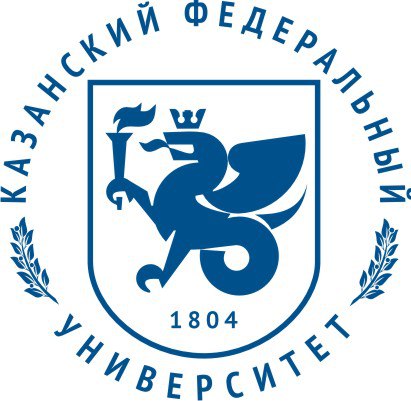 Казанского (Приволжского) федерального университета                             С 06 по 08 ноября 2020г Когнитивно-поведенческий подход в консультировании ОЧНО С ПРИМЕНЕНИЕМ ДИСТАНЦИОННЫХ ТЕХНОЛОГИЙВ программе:Теоретические основы когнитивно-поведенческого подходаМетоды и техники работы в рамках когнитивно-поведенческогонаправленияКогнитивно-поведенческий подход в консультировании тревожных клиентов.Когнитивно-поведенческий подход в консультировании депрессивных клиентов.Когнитивно-поведенческий подход в консультировании клиентов с различными типами расстройств личности.Когнитивно-поведенческий подход в консультировании клиентов с химическими и нехимическими зависимостями.Психологические основы психотерапии, реабилитации, психогигиены и психопрофилактикиВ результате обучения Вас ждет:знание основ и методов когнитивно-поведенческого подхода в консультировании, умение применять полученные знания и навыки в ходе практической работы сертификат КФУ о прохождении образовательного модуля - 36 ак. час. Ведущий: высококвалифицированные специалисты с большим опытом работы, преподаватели Научно-Образовательного центра Практической Психологии, Этнопсихологии и Психологии Межкультурной коммуникации ИПиО КФУ.Сроки обучения – пт вечер, сб и вс. Набор открыт.Стоимость обучения: 4800р.Внимание!! Работает «Психологическая клиника КФУ»Открыта запись на индивидуальные консультацииВопросы и предварительная запись по телефонам:+7 (843) 292-32-54, +7-905-318-51-08 trening.center@kpfu.ruсайт: http://kpfu.ru/trening-centrhttps://vk.com/ public154210745; https://www.instagram.com/prakticpsychologykfu/https://www.facebook.com/trening.center.kfu/Выбери достойный путь к профессионализму в жизни и профессии!